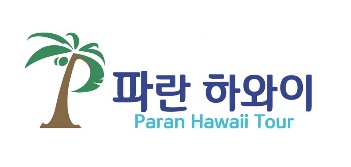 예약 요청서한글 이름 : 영문 이름 (여권과 동일) : 소속 교회 (전국지도자대회): 전화번호(한국과 하와이에서 통화 가능한 번호) : 이메일 : 오아후 도착 항공편명 / 시간 :                                 오아후 출국 항공편명 / 시간 : 묵으시는 호텔 & 체크인, 체크아웃 날짜 :▶ 하와이 도착 후 긴급연락이나 문의사항은 하와이 현지사무실 전화인 TEL (808) 888-6695 또는 070-7638-7698로 전화해 주세요.							▶ 하와이 현지 사무실 근무시간은 오전 8시 ~ 오후 5시까지입니다.					▶ 상기 일정은 예약 완료 후에도 현지사정에 의해 변경 및 취소될 수 있으며, 이 경우 변경 및 취소된 투어는 환불 가능합니다.							▶ 이웃 섬 투어는 예약 완료와 동시에 항공권 발권이 이루어지므로 상품 특성상 예약 후 변경 및 취소환불이 불가합니다.							-- 결제 전 주의 사항에 관하여 --

저희 파란하와이를 통해 이용 가능하신 모든 상품은 결제를 완료하시는 시점에 확정되므로, 신청하셨던 시점에는 원하시는 모든 상품의 좌석에 여유가 있었으나, 결제를 완료하시는 시점에 가능 여부는 달라질 수 있는 점 미리 참고해 주시기 바랍니다. 원활한 진행을 위해 서둘러 결제를 완료하셔서 예약을 확정하시는 것을 권장 드립니다. 

-- 취소 및 환불 규정에 관하여 -- 

저희 파란하와이를 통해 이용 가능하신 모든 투어는 확정해놓으신 투어 출발시간 기준 2일(48시간) 전 후부터는 날짜 변경을 포함한 취소, 환불 서비스는 일체 제공되지 않습니다. 만약 확정해놓으신 상품과 관련하여 날짜 변경 또는 취소를 원하실 경우 투어 출발시간 기준 2일(48시간) 전까지 미리 연락을 주셔야만 가능하신 점 안내해 드립니다. 
모든 내용을 기재하신 후 저희 파란하와이 메일 (info@paranhawaii.com)로 회신 부탁드립니다.
저희 파란하와이와 함께 즐거운 여행이 되기를 바랍니다.       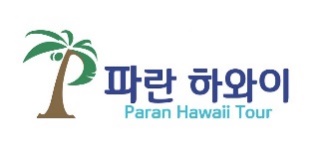 파란하와이/ Paran Hawaii Tour, INC주소: 1920 Ala Moana Blvd. #103 Honolulu, HI 96815전화: 070-7638-7698 / 808-888-6695문의 메일: info@paranhawaii.com예약자 정보연락처날짜투어명어른 인원수어린이인원수전체 참여자 영문성명 및 생년월일5/28 오아후 섬일주 투어예) HONG, GILDONG(이름 사이에 공백 있으면 정확히 입력)5/28 오아후 섬일주 투어해당없음(NONE)5/29 마우이 1일 섬일주 투어예) HONG, GILDONG(이름 사이에 공백 있으면 정확히 입력)5/29 마우이 1일 섬일주 투어예) 2016.01.015/29 진주만 투어예) HONG, GILDONG(이름 사이에 공백 있으면 정확히 입력)5/29 진주만 투어예) 2016.01.01※ 주의사항!! ※	※ 주의사항!! ※	※ 주의사항!! ※	※ 주의사항!! ※	※ 주의사항!! ※	